Отчет № 3объединения « Машинная вышивка» 1 год обученияТемы занятий:Интернет ресурсы: ddt-griv.ru (страничка педагога – Пелипенко З. А.),   stranamasterov.ru     Работа по темам:Инструкционно-технологическая карта №1 «Декоративное оформление одежды»Инструкционно-технологическая карта №2«Декоративное оформление одежды»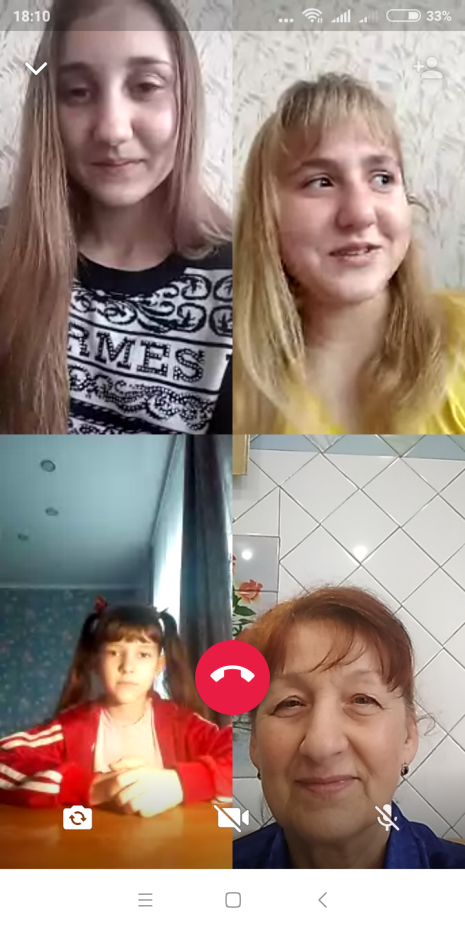 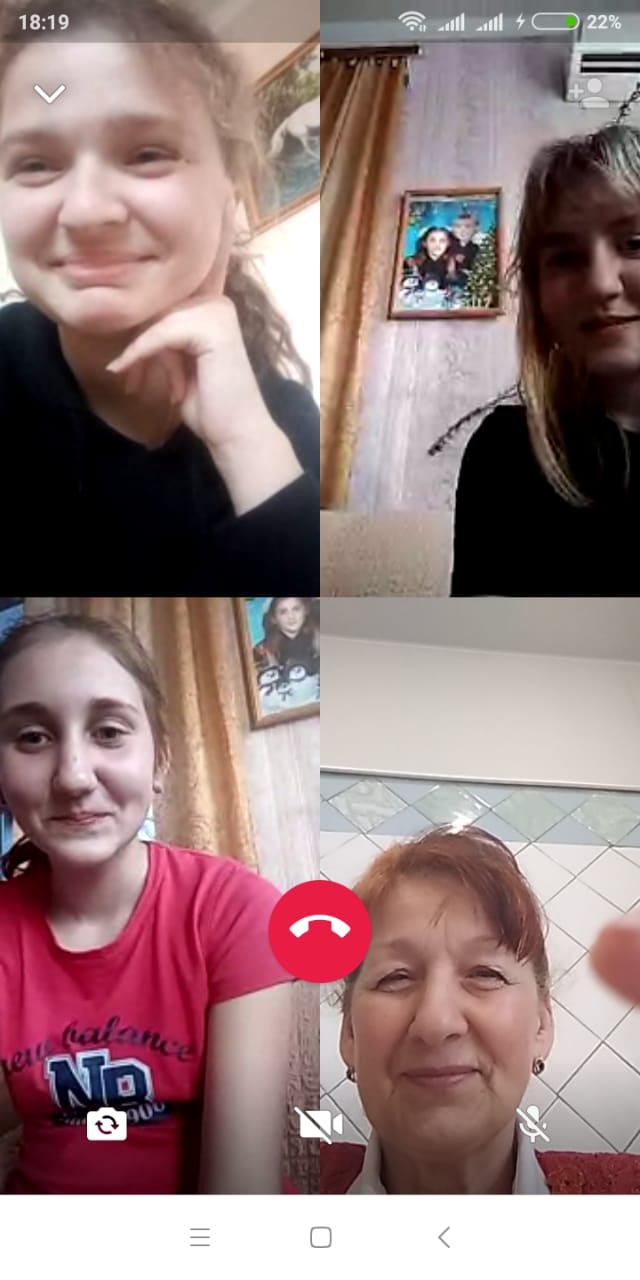 Воспитательная работа.- Посещение музея военной техники «Оружие Победы» (посещение музея доступно c помощью сервисов Яндекс Карты или Google Maps в панорамном режиме)- Видеоэкскурсия в краевой художественный музей им. Ф. А. Коваленко сайт: kovalenkomuseum.ru (фонд музея - произведения живописи, графики, скульптуры и декоративно-прикладного искусств)Тема занятияДата Используемая литератураМатериалы и оборудованиеДекоративное оформление одежды на Кубани.Знакомство с инструкционными картами.28.04.20Остроуховастр.35Инструкционные карты.Крахмал, утюг.Окончательное оформление изделий после вышивки.30.04.20Остроуховастр.35Инструкционные карты.Крахмал, утюг.№Последовательность операцииФото операцииИнструменты,материалы, оборудование1.Подготовить материалы и инструменты к работеГладильная доска, игла,  карандаш, копировальная бумага, наперсток, нитки мулине, ножницы, пяльцы, ткань утюг2.Отутюжить ткань для вышивкиГладильная доска, ткань, утюг3.Перевести рисунок на ткань с помощью цветной копировальной бумаги.Копировальная бумага, карандаш4.Натянуть ткань на пяльцыПяльцы, ткань5.Выполнить закрепление нити в начале работыИгла, наперсток, нитки, ткань6.Выполнить вышивку, используя нити в 3 сложения (пасма)Игла, наперсток,нитки, ткань7.Закрепление нити в конце работы с изнаночной стороны вышивкиИгла, наперсток, нитки, ткань8.Проутюжить готовую вышивкуГладильная доска, ткань, утюг№Последовательность операцииФото операцииИнструменты,материалы, оборудование1.Подготовить материалы и инструменты к работеГладильная доска, игла,  карандаш, копировальная бумага, наперсток, нитки мулине, ножницы, пяльцы, ткань утюг2.Отутюжить ткань для вышивкиГладильная доска, ткань, утюг3.Перевести рисунок на ткань с помощью цветной копировальной бумаги.Копировальная бумага, карандаш4.Натянуть ткань на пяльцыПяльцы, ткань5.Выполнить закрепление нити в начале работыИгла, наперсток, нитки, ткань